Stegna, dnia 01.12.2011 r.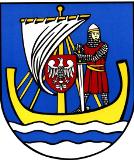                                                                                Pan/i radny/a                                                                               ………….…………….Na podstawie art. 20 ust. 1 ustawy z dnia 8 marca 1990 roku o samorządzie gminnym             (tj. Dz. U. z 2001 r., Nr 142, poz. 1591 ze zmianami ) zwołuję na dzień 8 grudnia 2011 roku o godzinie 900 w sali Nr 1 Urzędu Gminy w Stegnie wspólne posiedzenie komisji poświęcone zaopiniowaniu materiałów na sesję.